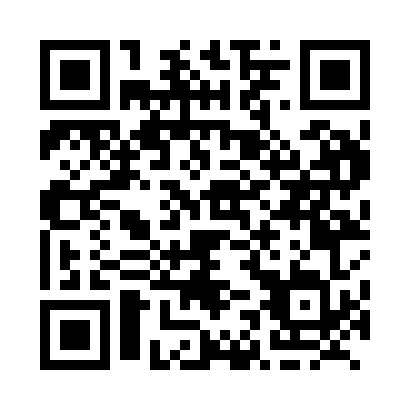 Prayer times for Teston, Ontario, CanadaMon 1 Jul 2024 - Wed 31 Jul 2024High Latitude Method: Angle Based RulePrayer Calculation Method: Islamic Society of North AmericaAsar Calculation Method: HanafiPrayer times provided by https://www.salahtimes.comDateDayFajrSunriseDhuhrAsrMaghribIsha1Mon3:505:401:226:429:0410:542Tue3:515:411:226:429:0410:543Wed3:525:411:236:429:0410:534Thu3:535:421:236:429:0310:525Fri3:545:421:236:429:0310:526Sat3:555:431:236:429:0310:517Sun3:565:441:236:419:0210:508Mon3:575:451:236:419:0210:499Tue3:585:451:246:419:0110:4910Wed3:595:461:246:419:0110:4811Thu4:005:471:246:419:0010:4712Fri4:025:481:246:409:0010:4613Sat4:035:491:246:408:5910:4514Sun4:045:491:246:408:5810:4315Mon4:065:501:246:398:5810:4216Tue4:075:511:246:398:5710:4117Wed4:085:521:246:398:5610:4018Thu4:105:531:246:388:5510:3919Fri4:115:541:256:388:5510:3720Sat4:135:551:256:378:5410:3621Sun4:145:561:256:378:5310:3422Mon4:165:571:256:368:5210:3323Tue4:175:581:256:368:5110:3224Wed4:195:591:256:358:5010:3025Thu4:206:001:256:358:4910:2826Fri4:226:011:256:348:4810:2727Sat4:236:021:256:348:4710:2528Sun4:256:031:256:338:4610:2429Mon4:266:041:256:328:4510:2230Tue4:286:051:256:328:4310:2031Wed4:306:061:256:318:4210:19